PIELIKUMSSalacgrīvas novada domes 18.12.2019. lēmumam Nr.522 (protokols Nr.16; 24.§)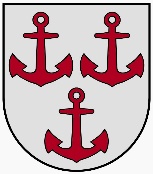 LATVIJAS  REPUBLIKASALACGRĪVAS NOVADA DOMEReģ.Nr.90000059796, Smilšu ielā 9, Salacgrīvā, Salacgrīvas novadā, LV – 4033, tālrunis sekretārei: 64 071 973; : 64 071 993; e-pasts: dome@salacgriva.lvSalacgrīvā, Salacgrīvas novadāAPSTIPRINĀTSar Salacgrīvas novada domes2019.gada 18.decembra sēdes lēmumu Nr.522(protokols Nr.16; 24.§)SALACGRĪVAS NOVADA ATKLĀTAIS ČEMPIONĀTS ŠAUTRIŅU MEŠANĀNOLIKUMSSacensību mērķis un uzdevumsSacensību mērķis ir noteikt labākos šautriņu metējus Salacgrīvas novadā unVidzemē, piesaistīt jaunus spēlētājus un organizēt darts kustību Salacgrīvas novadāun Vidzemē.Veicināt šautriņu mešanas spēlētāju meistarības izaugsmi.Sacensību norises vieta un laiksSacensības notiks no 2020.gada janvāra – maija mēnešos Salacgrīvā, kafejnīcā – kebabnīcā “Kaste”, Viļņu ielā 2. Sacensību sākums plkst.19:30 (piektdienās).OrganizatoriSacensības organizē sporta un atpūtas komplekss “Zvejnieku parks” sadarbībā ar Salacgrīvas novada domi. Sacensību galvenais tiesnesis: Mārīte Jankovska mob. 28626884, e-pasts marite.jankovska@salacgriva.lv. Sacensību izdevumi un dalības maksaIzdevumus, kas saistīti ar sacensību organizēšanu sedz no Salacgrīvas novada domes budžeta, tajā skaitā sacensību dalībnieku dalības maksām.Dalības maksa katrā sacensību posmā 3 euro no dalībnieka, ko dalībnieks iemaksā sacensību dienā reģistrējoties sacensību posmam.DalībniekiSacensībās var piedalīties ikviens interesents bez vecuma, reģionālā un dzimuma ierobežojuma, kurš apguvis šautriņu spēles pamatus un ievēro sacensību noteikumus.Sacensības iespējams uzsākt no jebkura sacensību posma, nav obligāti jāpiedalās visos posmos. Dāmu un kungu sacensības notiek kopā, vienā grupā. Jaunieši arī startē pieaugušo grupā.Dalībnieki ir arī sacensību tiesneši. Tiesnešiem spēles obligāti jātiesā pēc galvenā tiesneša norādījumiem.Dalībnieki piedalās ar savām šautriņām, bet tiks piedāvātas arī organizatoru šautriņas.PieteikšanāsReģistrēties sacensībām iespējams sacensību norises vietā norises dienā līdz plkst.19.15 vai iepriekš piesakot savu dalību telefoniski sacensību galvenajam tiesnesim. Pieteikumā jānorāda vārds, uzvārds un kontakttelefons.VērtēšanaSalacgrīvas novada atklātais čempionāts šautriņu mešanā 2020.gada sezonā tiek organizēts 7 posmos, no kuriem ieskaitē tiek vērtēti 5 labāko posmu rezultāti no katru spēļu veidiem iegūto punktu izteiksmē. Sacensībās netiek noteikts atsevišķs vērtējums dāmu un kungu konkurencē.Punktu skaitīšanaSezonas kopvērtējumā: visu 7 spēļu labāko iegūto punktu summa, mīnus divu kārtu sliktākais rezultāts ( ja dalībnieks piedalījies visās kārtās ). Vienādi iegūto punktu gadījumā augstāku vietu ieņem dalībnieks, kurš ieguvis vairāk augstākas vietas atsevišķos posmos.Vieta         Punkti1.               12                                2.               10                                3.               8                                  4.               6                                  5.               5                                  6.               4                                  7.               3                                  8.               2                                  9.               1                                  Pārējām vietām 1 punktsTurnīru izspēles kārtībaSalacgrīvas novada atklātajā  čempionātā sacensības notiek spēlē “501”. Spēle sākas ar 501 punktu (ar dubulto sākumu). Pirmais, kurš sasniedz 0, ir vinnējisPar uzvarētu spēli dalībnieks saņem 1 punktu, par zaudētu 0 punktus.Sacensību dalībnieki tiek izlozēti apakšgrupās. Ja apakšgrupās diviem vai vairākiem dalībniekiem ir vienāds punktu skaits, tadskatās:1. Kopējo legu attiecību;2. Savstarpējās spēles (kurš dalībnieks ieguvis vairāk punktus savstarpējā spēlē);3. Papildspēle “301” līdz 2 uzvarētiem legiem.Katrā kārtā no apakšgrupām neizkļuvušie dalībnieki, izspēlē „Gandarījuma turnīru”, bet izslēgšanas spēlēs zaudējušie dalībnieki izspēlē papildus savstarpējās spēles, lai noteiktu izcīnīto vietu kārtā.Spēlētājiem uz spēli jāierodas 5 minūšu laikā, pretējā gadījumā tiek ieskaitīts zaudējums, kā arī jāpiedalās spēļu tiesāšanā.Galvenais tiesnesis ir tiesīgs lemt par spēlētāja diskvalifikāciju, ja tie nepiedalās tiesāšanā, izturas necienīgi pret pārējiem sacensību dalībniekiem, lamājās vai ir stiprā alkohola vai citu apreibinošo vielu iespaidā.Galvenais tiesnesis ir tiesīgs mainīt sacensību nolikumu, atkarībā no pieteikušos dalībnieku skaita. Kārtu datumi tiks paziņoti laika gaitā. Sekojiet informācijai!ApbalvošanaKatra posma 1.- 3.vietas ieguvēji saņems pārsteiguma balvas.Kopvērtējuma 1.- 3.vietas ieguvēji tiek apbalvoti ar kausiem un piemiņas balvām. Iespējamas specbalvas.InformācijaPapildus informācija par izmaiņām sacensību norises kārtībā, vai izmaiņām sacensību kalendārā, kā arī visi rezultāti tiks ievietoti mājas lapā www.salacgriva.lv un www.zvejniekuparks.lvSalacgrīvas novada domespriekšsēdētājs								Dagnis Straubergs